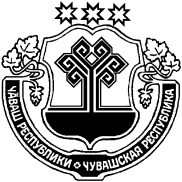 О подготовке проекта Генерального планаЯнтиковского сельского поселения Янтиковского района Чувашской Республики      В соответствии с Федеральным Законом «Об общих принципах организации местного самоуправления в Российской Федерации» от 06 октября 2003г. № 131-ФЗ, статьями 9,23,24,25 Градостроительного Кодекса Российской Федерации, Уставом Янтиковского сельского поселения Янтиковского района Чувашской Республики администрация Янтиковского сельского поселения  п о с т а н о в л я е т :           1. Подготовить проект Генерального плана Янтиковского сельского поселения Янтиковского района Чувашской Республики.           2. Опубликовать настоящее постановление на официальном сайте Янтиковского сельского поселения, а так же в информационном издании «Вестник Янтиковского сельского поселения».           3. Настоящее постановление вступает в силу со дня его официального опубликования.4. Контроль за исполнением настоящего постановления возлагаю на себя.Глава Янтиковского сельского поселения                                     Н.И. СормовЧУВАШСКАЯ РЕСПУБЛИКА ЯНТИКОВСКИЙ РАЙОН  ЧĂВАШ РЕСПУБЛИКИТĂВАЙ РАЙОНĚ                   АДМИНИСТРАЦИЯЯНТИКОВСКОГО СЕЛЬСКОГОПОСЕЛЕНИЯ            ПОСТАНОВЛЕНИЕ         11 ноября 2020 г.  № 96              село ЯнтиковоТĂВАЙ ЯЛ ПОСЕЛЕНИЙĚН АДМИНИСТРАЦИЙĚ ЙЫШĂНУ            11 ноябрь 2020 ç.  96 №              Тǎвай ялě